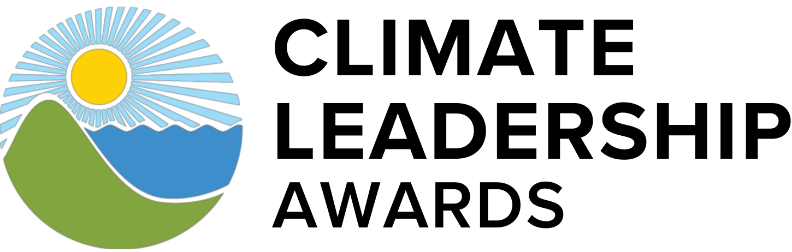 Organization Name: Click or tap here to enter text.       	     								Primary Contact Name: 	 Click or tap here to enter text.   The Climate Registry has worked to incentivize, recognize, and highlight actions that go beyond business-as-usual in the management and reduction of greenhouse gas (GHG) emissions both in internal operations and throughout the chain. Chain Leadership AwardDEADLINE to submit application is January 12, 2024. Section 1: Contact InformationSection 2: Applicant InformationOrganization Name Headquarters AddressIndicate which category the applicant is most closely associated with, along with gross annual revenues or budget.Note: revenue/budget must be over $100 million.	 Corporate; Annual Revenues:       	 Academia; Annual Budget:       Describe the applicant’s overall operations, including significant operations conducted in the U.S. Note: While U.S. operations must be significant, the majority of emissions reductions do not have to occur in the U.S.Max character count: 1,000Section 3: GHG Inventory Information REMINDER: Please refer to application appendix for a list of detailed eligibility requirementsWhat GHG accounting standard(s), methodology(s), and/or program(s) does the applicant use to measure and track its GHG emissions inventory?
      Describe where the applicant publicly reports its GHG emissions data (e.g., corporate sustainability report, GHG registry, or public disclosure survey) and include a webpage link to a current publicly available inventory. Please also provide the page number where GHG data is referenced if appropriate.
     The GHG inventory include all scope 1 and 2 sources	 YES
	 NO – The organization report both location-based and market-based scope 2 emissions for the base year, current year, and achievement year (if applicable). Indicate which method is reported in the public GHG inventories.*Applicants should only enter information for achievement year in the table if their organization has achieved emissions reduction goal.Applicants conduct a scope 3 emissions screening in line with the GHG Protocol Corporate Value Chain (Scope 3) Accounting and Reporting Standard to identify relevant scope 3 categories (). After evaluating scope 3 emissions, did the applicant include relevant and mandatory scope 3 emissions in its public base year, current year, and achievement year (if applicable) inventories? Note: If scope 3 emissions comprise over 40% of total entity-wide emissions, applicants should (but are not required to) measure and report those emissions and include at least third of relevant scope 3 categories in their GHG reduction goal.Enter base year, current year, and achievement year (if applicable) emissions included in the GHG reduction goal boundary in the table below. The organization report both location-based and market-based scope 2 emissions for the base year, current year, and achievement year (if applicable). If direct or indirect biogenic emissions are not included in the goal boundary, leave these rows blank. The total emissions at the bottom of the table should be the quantity used to track progress toward the goal. The total emissions should include emissions from either scope 2 location-based or scope 2 market-based (not both), depending on the method being used to track progress toward the goal. In the last column, report the absolute emissions reduced in the goal period for each scope. If the GHG reduction goal boundary does not represent the company’s full inventory, in addition to completing the table you must also attach a summary of the full GHG inventory as supporting documentation. Note that the applicant must still publicly report a GHG inventory and provide link to that publicly available information in question 3.2 (above). Note: If the applicant has achieved its GHG reduction goal, information about the base year, achievement year, and current year (if it differs from the achievement year) inventories and must be provided this application. If the GHG reduction goal has not been achieved yet, applicants need only information about the base year and current year inventories.*Applicant should only enter achievement year emissions in the table if the organization has achieved emissions reduction goal. Does the applicant process for its emission inventories? . Section 4: GHG Base Year and Reduction Goal InformationREMINDER: Please refer to application appendix for a list of detailed eligibility requirements. What is the applicant’s public GHG reduction goal?                  % of emissions from              (base year) to              (achievement year). For example, 20% of Scope 3 emissions from 2015 to 2025.Additional Information:Max character count: 1,000Is this the applicant’s first public GHG reduction goal?
 YES
 NO – Briefly describe previous GHG reduction goals set and/or achieved.Max character count: 750 
     Identify what kind of GHG reduction goal the applicant set. Absolute goal    Intensity goal – Please answer the associated questions below.If an intensity goal, what is the unit of measurement (e.g., per widget, square foot), and how is that calculated?If an intensity goal, did the goal result in an absolute reduction of GHG emissions? If so, please disclose the absolute GHG reduction achieved.Describe how the applicant determined its goal.Max character count: 1,000 Is the applicant’s GHG reduction goal a science-based target?   NO YES – Indicate which methodology was used to define the goal (check all that apply) *:  	SDA (Sectoral Decarbonization Approach)	3% Solution 	BT – CSI (Carbon Stabilization Intensity)	C-FACT	CSO’S Context-Based Carbon Metric	GEVA (Greenhouse Gas Emissions Per Unit of Value Added)	MARS Method	Absolute Emissions Contraction (IPCC straight line)	Other:      Additional Information Max character count: 1,000*While many organizations are shifting to science-based targets, it is not a Climate Leadership Awards requirement. For more information, see, for example, the Science Based Targets Initiative’s website (http://sciencebasedtargets.org) or the IPCC’s website (https://www.ipcc.ch).Select the geographic boundaries for the applicant’s goal (this boundary must be consistent throughout the goal period absent structural changes).  Global North America United States	Within these geographic boundaries, does the reduction goal include all Scope 1 and 2 operations and emissions sources that are included in the inventory?Applicants conduct a scope 3 emissions screening in line with the GHG Protocol Corporate Value Chain (Scope 3) Accounting and Reporting Standard to identify relevant scope 3 categories (After evaluating scope 3 emissions, did the applicant include relevant and mandatory scope 3 emissions in its GHG reduction goals? escribe goals related to chain GHG management and what scope 3 emission sources are impacted by those goals.Max character count: 1,500 The organization report both location-based and market-based scope 2 emissions for the base year, current year, and achievement year (if applicable), and must select one of these methods to track progress toward goal achievement; indicate below which method is used. The organization should also indicate which method is used in its public communication of the goal. Location-based method Market-based methodMax character count: 1,500 If purchases of renewable electricity (demonstrated by the ownership and retirement of renewable energy instruments, such as renewable energy certificates) and/or offsets have been accounted for in the applicant’s base year, current year, and achievement year (if applicable) inventory, please provide information about the (1) quantity (in units of MWh and/or CO2e, respectively), (2) description, (3) certification or standard (e.g., Green-e certified), and (4) product vintage.Renewable Energy Instruments:Offsets:*Applicant should only enter information for achievement year in the tables if the organization has achieved emissions reduction goal. 
Additional Information:Max character count: 1,500 The following questions are related to the applicant’s timeline for adopting and then publicly communicating the GHG reduction goal:  When was the goal adopted internally? When was the goal publicly announced? What channels were used to publicly announce the goal (e.g., CSR report, newsletter, third-party publication)?If applicant is subject to any GHG-related regulations that impacted emission reductions during the goal period (such as carbon pricing, carbon caps, renewable energy mandates, and efficiency requirements), estimate and disclose the percentage of emission reductions that were achieved by complying with those mandates.Max character count: 2,000 Section 5: Chain  ActivitiesExecutive Summary: Provide a brief overview of the applicant's organization-wide chain GHG management  describe up to five specific initiatives and/or outcomes that have been achieved.Max character count: 4,000 Administrative & Management Actions: Describe internal administrative and management actions the applicant has taken to address chain GHG emissions. Please provide specific examples, which might include: designating an internal leader and/or team to address chain GHG emissions, providing incentives for measured chain GHG reductions, codifying and implementing GHG-related criteria in procurement processes (e.g., RFPs).Max character count: 4,000 Collaborative Actions: Describe collaborative initiatives on reducing GHGs in which the applicant participates within its sector or across its chain. Please provide specific examples, which might include: developing or delivering supplier GHG management education resources, developing best practices in GHG reduction and communicating these throughout the chain, end-user engagement programs, product recycling and take-back programs, information workshops, and supplier GHG emission surveys. Max character count: 4,000 Measurement & Reporting: Describe the applicant’s actions in chain GHG measurement and reporting.  Please provide specific examples, which might include: comprehensive public reporting and third-party verification of chain emissions, encouraging and supporting chain partners to publicly report third-party verified GHG emissions, tracking energy performance using tools such as ENERGY STAR Portfolio Manager, and conducting product lifecycle analyses.Max character count: 4,000 GHG Reductions: Describe the applicant’s actions and success in reducing chain GHG emissions. Please provide specific examples, which might include: providing measurable and verified year-over-year reductions in scope 3 emissions, encouraging suppliers to establish public GHG baselines and set public GHG reduction goals, encouraging suppliers to manage their own chains, and achieving GHG reductions in the use phase of products.Max character count: 4,000 Transportation: Is the applicant claiming significant achievements in reducing U.S./Canadian transportation and distribution-related chain emissions as part of its leadership activities?  	NO	YES – If yes and the applicant is a freight shipper, logistics company, rail carrier, truck carrier, drayage truck carrier or multi-modal carrier, it is recommended that the applicant belong to the EPA SmartWay program and be eligible for recognition under the EPA SmartWay program. Note that this is not a requirement. Describe the actions your organization has taken to ensure workplace inclusivity and diversity.The Climate Leadership Awards recognizes organizations’ efforts in addressing issues concerning equity and justice. Describe the actions your organization has taken to mitigate potential social, economic, racial and/or climate justice impacts of your organization’s work within its operational control.Are there other specific actions taken by the applicant that have not been covered in the questions above, but that should be considered along with the other information submitted in this application?  If so, please describe. Max character count: 4,000 CLA applications and applicants may be reviewed and evaluated for environmental, civil rights, and/or financial improprieties.  An application may be disqualified if the applicant/organization is found to be in serious violation of environmental regulations, civil rights, or financial impropriety by the CLA Steering Committee. Where areas of concern are identified, additional follow-up may be conducted. If there is any additional information that you want to provide in this regard, please state here:Max character count: 4,000 Section 6: Supporting MaterialsPlease  that the following required materials are included in your submission and provide us with any additional significant context for your efforts. Please do not attach full CSR reports as supporting materials, though relevant sections of reports are acceptable.   REQUIRED DocumentationFiles can be uploaded to the online CLA SmarterSelect portal along with the application.  Inventory totals on the  match those provided in question 3.6 (unless reduction goal boundary differs from full inventory – see #below).GHG Inventor, if the full inventory is not entered as part of question 3.6. Organizations must attach a summary showing full GHG inventory, with a note indicating that the GHG reduction goal boundary is different than the full inventory. Optional Supporting MaterialsAdditional best practicesPublic attention garnered for climate leadership, particularly regarding the chain.Appendix: Value Chain Award Eligibility RequirementsFor further details on the Climate Leadership Awards program, criteria, or application and review process, please review the Frequently Asked Questions. Please direct any questions to questions@climateleadershipawards.org.Minimum Eligibility RequirementsApplicants must have significant operations in the United States. Given the global nature of climate change, the majority of greenhouse gas emissions reductions do not have to originate in the United States. one of the following: Legally recognized corporate organization with annual revenue over $million or Governmental entity or academic organization with annual budget over $million.GHG Inventory & Verification RequirementsGHG Reduction Goal RequirementsTransportation and Distribution-Related ActivitiesApplicants citing significant achievements in U.S. and Canadian transportation and distribution-related chain activities should belong to the EPA SmartWay program and be eligible for recognition under the EPA SmartWay program. However, this is not a requirement. EvaluationInstructions & Guidance: Please answer all questions and note that fields will expand to the designated maximum character limit. Once the form is completed, save it to your computer and submit a copy of the application and the required supporting documentation via the online CLA SmarterSelect portal by COB on January 12, 2024.Supporting Documentation: please ensure that all required supporting materials are included with your application submission       Note: See Section 6 for a complete list of required documents.Eligibility Requirements: for a detailed list of applicant requirements, please refer to the appendix of this application or the .For further details on the Climate Leadership Awards program, standard criteria, application, and review process, please review the Frequently Asked Questions. Please direct any questions to questions@climateleadershipawards.org. NameTitleOrganizationPhoneEmailPrimary ContactSecondary ContactPublic Relations ContactYearLocation-basedMarket-basedBaseCurrentAchievement*ScopeBase Year Emissions 
YEAR:      
(metric tons CO2e)Current Year Emissions
YEAR:      (metric tons CO2e)Achievement Year Emissions*
YEAR:      (metric tons CO2e)Absolute Emissions Reduction(metric tons CO2e)Scope 1Scope 2 (location-based)Scope 2 (market-based)Direct biogenicIndirect biogenicScope 3: Purchased Goods and ServicesScope 3: Capital GoodsScope 3: Fuel- and energy-related activitiesScope 3: Upstream transportation and distributionScope 3: WasteScope 3: Business TravelScope 3: Employee CommutingScope 3: Upstream leased assetsScope 3: Downstream transportation and distributionScope 3: Processing of sold productsScope 3: Use of sold productsScope 3: End of life treatment of sold productsScope 3: Downstream leased assetsScope 3: FranchisesScope 3: InvestmentsTotal Emissions for GoalEmissions YearQuantity(Units:)DescriptionProject type(s)Certification or StandardProduct VintageBase YearCurrent YearAchievement Year*Emissions YearQuantity(Units:)DescriptionProject type(s)Certification or StandardProduct VintageBase YearCurrent YearAchievement Year*